Supplimental Material Appendix A.Table: Characteristics of Referrals to Crisis Resolution Home Treatment TeamCSW=City South West, CSE=City South East, CMHT=Community Mental Health Team.Appendix B.Figure 2: Impact of Crisis Resolution Home Treatment on Symptoms and Functioning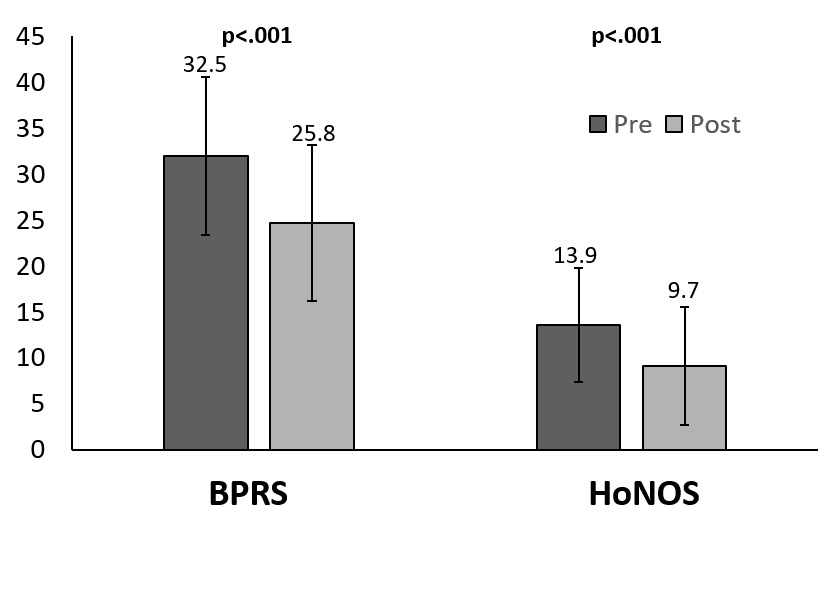 Figure 2: Impact of Crisis Resolution Home Treatment on Symptoms and Functioning. The Figure shows mean BPRS and HoNOS scores before and after treatment by the CRHTT. Error bars show standard deviation from the mean. BPRS= Brief Psychiatric Rating Scale (Intensity of Psychiatric Symptoms). HoNOS=Health of the Nation Outcomes Scale (Health Outcomes/Overall Functioning). CRCRHTT = Crisis Resolution Home Based Treatment Team.Appendix C.Table: Results of the Client Satisfaction Questionnaire (CSQ-8)Table: Results of the Client Satisfaction Questionnaire (CSQ-8): Median scores for all questions on the likert scale were “Very Positive”. The majority of service users who responded chose very positive for each question asked. Categoryn% of totalAll1645100GendernMale695 42Female95058Age (yrs)18-24300 1825-34389 2435-44326 2045-54 245 1555-65254 1565+131 8SectorCSE694 42CSW647 39Douglas204 12Other106 7DiagnosisDepressive Disorder374 22Personality Disorder354 22Schizophrenia262 16Bipolar Affective Disorder227 14Anxiety Disorder186 11Acute psychotic episode47 3Psychotic Depression19 1Other176 11Referral SourceCMHT/Liaison978 59GP667 41Referral ReasonPrevent hospital admission667 40Acute relapse469 29Crisis management282 17Early discharge227 14n=180Point on Likert Scale Very NegativeNegativePositiveVery PositiveQuestionn(%)n(%)n(%)n(%)1. How would you rate the quality of service you received?0 (0)2(1)37(21)141(78)2. Did you get the kind of service you wanted? 1(0.5)4(2)55(35)120(67)3. To what extent has our service met your needs? 0(0)10(5)65(37)105(58)4. If a friend were in need of similar help would you recommend our service to them?1(0.5)0(0)34(19)144(80.5)5. How satisfied were you with the amount of help you received?1(0.5)4(2)43(24)131(73.5)6. Have the services you received helped you deal more effectively with your problems?0(0)4(2)50(28)125(70)7. In an overall, general sense how satisfied are you with the service you received?2(1)5(2.5)31(17.5)141(79)8. If you were to seek help again, would you come back to this team? 0(0)3(1.5)32(18)144(80.5)